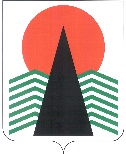 Сельское поселение СингапайНефтеюганский районХанты-Мансийский автономный округ - ЮграАДМИНИСТРАЦИЯ СЕЛЬСКОГО ПОСЕЛЕНИЯ СИНГАПАЙПОСТАНОВЛЕНИЕ21.06.2021                                                                                       № 242 О внесении изменений в постановление администрации от 19.12.2017 № 256 «Об утверждении Административного регламента предоставления муниципальной услуги «Предоставление жилых помещений муниципального специализированного жилищного фонда по договорам найма» (в редакции от 04.06.2018 № 136, от 25.02.2020 № 44, от 26.10.2020 № 298)В соответствии с Федеральным законом от 19.12.2016 № 433-ФЗ "О внесении изменений в статью 7 Федерального закона "Об организации предоставления государственных и муниципальных услуг" (с изменениями на 29 декабря 2017 года),   Федеральным законом от 30.12.2020 N 509-ФЗ "О внесении изменений в отдельные законодательные акты Российской Федерации"ПОСТАНОВЛЯЮ:1. Внести в постановление администрации от 19.12.2017 № 256 "Об утверждении Административного регламента предоставления муниципальной услуги "Предоставление жилых помещений муниципального специализированного жилищного фонда по договорам найма" следующие изменения:1.1. Подпункт 1 пункта 17 приложения к постановлению изложить в следующей редакции:"1) личное заявление с приложением документа, удостоверяющего личность гражданина Российской Федерации, свидетельств о государственной регистрации актов гражданского состояния, выданных компетентными органами иностранного государства, и их нотариально удостоверенный перевод на русский язык".1.2. Пункт 20 приложения к постановлению дополнить абзацем следующего содержания:"предоставления на бумажном носителе документов и информации, электронные образы которых ранее были заверены в соответствии с пунктом 7.2 части 1 статьи 16 Федерального закона № 210-ФЗ, за исключением случаев, если нанесение отметок на такие документы либо их изъятие является необходимым условием предоставления государственной или муниципальной услуги, и иных случаев, установленных федеральными законами.".2. Настоящее постановление подлежит официальному опубликованию (обнародованию) в бюллетене "Сингапайский вестник" и вступает в силу после официального опубликования.Глава сельского поселения                   		                                            В.Ю. Куликов